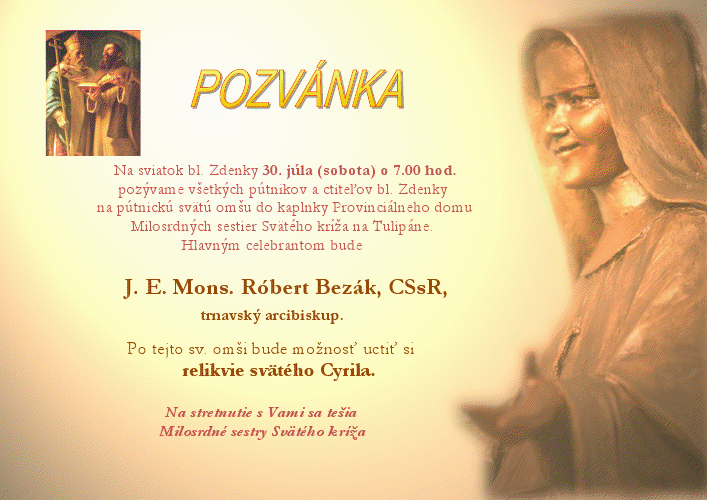 „Za mraky je moje milované slunce.“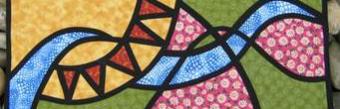 Adventní duchovní obnova s blahoslavenou sestrou Zdenkoupro děvčata od 10 do 16 let v klášteře sester sv. Kříže v Kroměřížiod 29. 11. do 1. 12. 2013Vezmi si s sebou: Osobní potřeby a přezůvky, spacák, psací potřeby, Bibli, pravítko, lepidlo, nůžky a šátek. Chceš-li opět přispět na misie, nezapomeň shromáždit pár drobných.Přihlášku pošli nejpozději do 22. 11. na adresu:Sr. Emanuela Vévodová, Koperníkova 1446, Kroměříž 767 01duchovniobnova@seznam.cz,  tel. č. 733 741 766